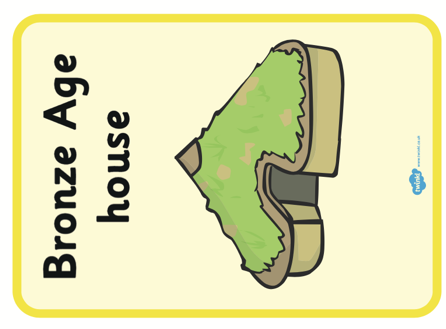 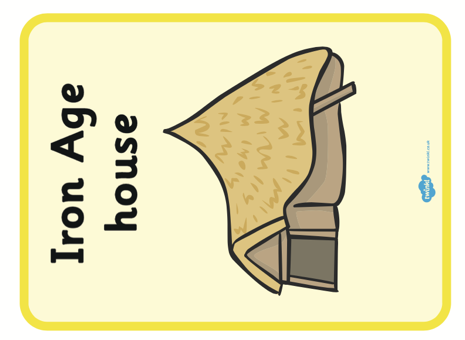 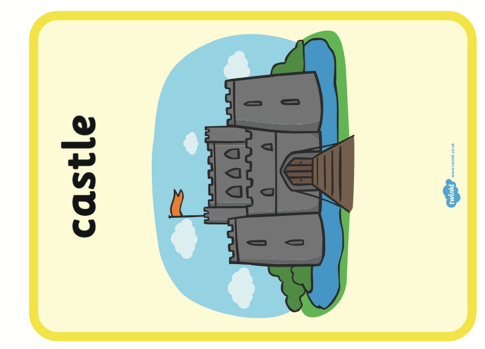 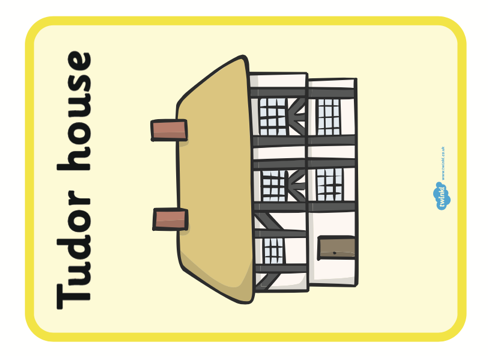 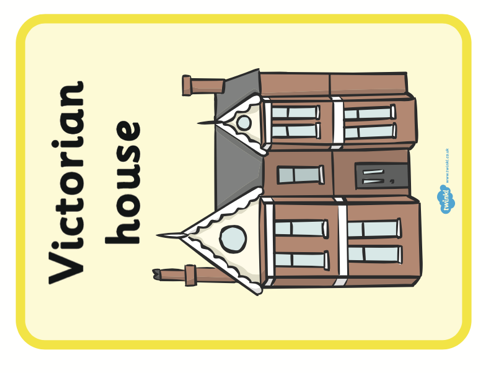 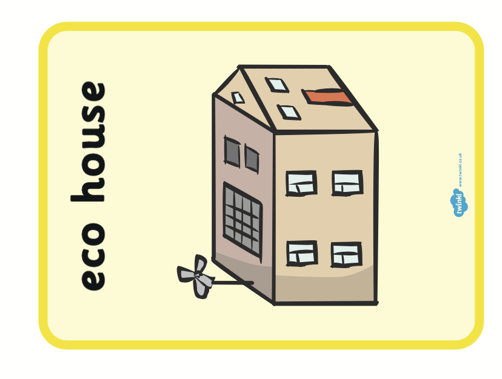 Bronze Age houseIron Age houseCastleTudor houseVictorian houseEco house